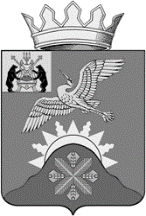 Российская ФедерацияНовгородская область Батецкий муниципальный районСОВЕТ ДЕПУТАТОВ БАТЕЦКОГО СЕЛЬСКОГО ПОСЕЛЕНИЯР Е Ш Е Н И ЕО проекте решения Совета депутатов Батецкого сельского поселения «О внесении изменений в Устав Батецкого сельского поселения»Принято Советом депутатов Батецкого сельского поселения  19 февраля  2019 годаВ соответствии с Федеральным законом от 6 октября 2003 года № 131-ФЗ «Об общих принципах организации местного самоуправления в Российской Федерации Совет депутатов Батецкого сельского поселенияРЕШИЛ:1. Принять к рассмотрению прилагаемый проект решения Совета депутатов Батецкого сельского поселения «О внесении изменений в Устав Батецкого  сельского поселения».2. Назначить публичные слушания по проекту решения Совета депутатов Батецкого сельского поселения «О внесении изменений в Устав Батецкого  сельского поселения»  на  12 марта 2019 года в 12 часов  30 минут дня в  Доме культуры  п. Батецкий.3. Назначить ответственного за проведение публичных слушаний председателя Совета депутатов Батецкого сельского поселения  Резника С.Я.4. Опубликовать настоящее решение, проект решения Совета депутатов Батецкого сельского поселения «О внесении изменений в Устав Батецкого  сельского поселения», порядок участия граждан в обсуждении проекта  Устава  Батецкого сельского поселения, порядок учета предложений граждан по проекту изменений в Устав Батецкого сельского поселения в  муниципальной газете «Батецкий вестник» и разместить на официальном сайте Администрации Батецкого муниципального района в  информационно-телекоммуникационной сети «Интернет» в разделе Батецкое сельское поселение.Глава Батецкого сельского поселения                                               С. Я. Резникп. Батецкий19 февраля 2019 года№ 187-СДПРОЕКТРоссийская ФедерацияНовгородская область Батецкий муниципальный районСОВЕТ ДЕПУТАТОВ БАТЕЦКОГО СЕЛЬСКОГО ПОСЕЛЕНИЯР Е Ш Е Н И ЕО внесении изменений  в Устав Батецкого  сельского поселения            В соответствии с Федеральным законом от 6 октября 2003 года № 131-ФЗ «Об общих принципах организации местного самоуправления в Российской Федерации» Совет депутатов Батецкого сельского поселения РЕШИЛ:  Внести следующие изменения в Устав Батецкого сельского поселения:                        1. Изложить статью 8.1 Устава в новой редакции:Статья 8.1. Вопросы местного значения поселения, закрепленные за поселением в соответствии с областным законом Новгородской области от 23.10.2014 № 637-ОЗ «О закреплении за сельскими поселениями Новгородской области вопросов местного значения»:Дорожная деятельность в отношении автомобильных дорог местного значения в границах населенных пунктов поселения и обеспечение безопасности дорожного движения на них, включая создание и обеспечение функционирования парковок (парковочных мест), осуществление муниципального контроля за сохранностью автомобильных дорог местного значения в границах населенных пунктов поселения, организация дорожного движения, а также осуществление иных полномочий в области использования автомобильных дорог и осуществления дорожной деятельности в соответствии с законодательством Российской Федерации;Создание условий для массового отдыха жителей поселения и организация обустройства мест массового отдыха населения, включая обеспечение свободного доступа граждан к водным объектам общего пользования и их береговым полосам;Участие в организации деятельности по накоплению (в том числе раздельному накоплению) и транспортированию твердых коммунальных отходов;Организация ритуальных услуг и содержание мест захоронения;5. Предоставление помещения для работы на обслуживаемом административном участке поселения сотруднику, замещающему должность участкового уполномоченного полиции;6. Осуществление мер по противодействию коррупции в границах поселения;7. Вопросы, указанные в настоящей статье, решаются органами местного самоуправления Батецкого муниципального района, в соответствии с частью 2 статьи 34 Федерального закона от 6 октября 2003 года №131-ФЗ «Об общих принципах организации местного самоуправления в Российской Федерации», Уставом Батецкого муниципального района и настоящим Уставом. 2. Изложить статью 9 Устава в новой редакции:Статья 9. Права органов местного самоуправления поселения на решение вопросов, не отнесенных к вопросам местного значения поселений1. Органы местного самоуправления поселения имеют право на:1) создание музеев поселения;2) совершение нотариальных действий, предусмотренных законодательством, в случае отсутствия в поселении нотариуса;3) участие в осуществлении деятельности по опеке и попечительству;4) создание условий для осуществления деятельности, связанной с реализацией прав местных национально-культурных автономий на территории поселения;5) оказание содействия национально-культурному развитию народов Российской Федерации и реализации мероприятий в сфере межнациональных отношений на территории поселения;6) участие в организации и осуществлении мероприятий по мобилизационной подготовке муниципальных предприятий и учреждений, находящихся на территории поселения; 7) создание муниципальной пожарной охраны;8) создание условий для развития туризма;9) оказание поддержки общественным наблюдательным комиссиям, осуществляющим общественный контроль за обеспечением прав человека и содействие лицам, находящимся в местах принудительного содержания;10) оказание поддержки общественным объединениям инвалидов, а также созданным общероссийскими общественными объединениями инвалидов организациям в соответствии с Федеральным законом от 24 ноября 1995 года  №181-ФЗ «О социальной защите инвалидов в Российской Федерации»;11) предоставление гражданам жилых помещений муниципального жилищного фонда по договорам найма жилых помещений жилищного фонда социального использования в соответствии с жилищным законодательством;          12) осуществление деятельности по обращению с животными без владельцев, обитающими на территории поселения;13) осуществление мероприятий в сфере профилактики правонарушений, предусмотренных Федеральным законом "Об основах системы профилактики правонарушений в Российской Федерации.14) оказание содействия развитию физической культуры и спорта инвалидов, лиц с ограниченными возможностями здоровья, адаптивной физической культуры и адаптивного спорта.15) осуществление мероприятий по защите прав потребителей, предусмотренных Законом Российской Федерации от 7 февраля 1992 года     № 2300-1 «О защите прав потребителей».2. Органы местного самоуправления поселения вправе решать вопросы, указанные в части 1 настоящей статьи, участвовать в осуществлении иных государственных полномочий (не переданных им в соответствии со статьей 19 Федерального закона №131-ФЗ), если это участие предусмотрено федеральными законами, а также решать иные вопросы, не отнесенные к компетенции органов местного самоуправления других муниципальных образований, органов государственной власти и не исключенные из их компетенции федеральными и областными законами, за счет доходов бюджета поселения, за исключением межбюджетных трансфертов, предоставленных из бюджетов бюджетной системы Российской Федерации, и поступлений налоговых доходов по дополнительным нормативам отчислений.        3. Изложить статью 19 Устава в новой редакции:Статья 19. Публичные слушания, общественные обсуждения1. Для обсуждения проектов муниципальных правовых актов по вопросам местного значения с участием жителей поселения Советом депутатов, Главой поселения могут проводиться публичные слушания.2. Публичные слушания проводятся по инициативе населения, Совета депутатов, Главы поселения.Публичные слушания, проводимые по инициативе населения или Совета депутатов, назначаются Советом депутатов, а по инициативе Главы поселения – Главой поселения.3. На публичные слушания выносятся:1) проект Устава сельского поселения, а также проект муниципального нормативного правового акта о внесении изменений и дополнений в данный Устав, кроме случаев, когда в Устав сельского поселения вносятся изменения в форме точного воспроизведения положений Конституции Российской Федерации, федеральных законов, конституции (устава) или законов субъекта Российской Федерации в целях приведения данного устава в соответствие с этими нормативными правовыми актами;2) проект местного бюджета и отчет о его исполнении;2.1) проект стратегии социально-экономического развития сельского поселения;3) вопросы о преобразовании поселения, за исключением случаев, если в соответствии со статьей 13 Федерального закона №131-ФЗ для преобразования поселения требуется получение согласия населения поселения, выраженного путем голосования либо на сходах граждан.4. Порядок организации и проведения публичных слушаний определяется нормативными правовыми актами Совета депутатов Батецкого сельского поселения и должен предусматривать заблаговременное оповещение жителей сельского поселения о времени и месте проведения публичных слушаний, заблаговременное ознакомление с проектом муниципального правового акта, другие меры, обеспечивающие участие в публичных слушаниях жителей сельского поселения, опубликование (обнародование) результатов публичных слушаний, включая мотивированное обоснование принятых решений.5. По проектам генеральных планов, проектам правил землепользования и застройки, проектам планировки территории, проектам межевания территории, проектам правил благоустройства территорий, проектам, предусматривающим внесение изменений в один из указанных утвержденных документов, проектам решений о предоставлении разрешения на условно разрешенный вид использования земельного участка или объекта капитального строительства, проектам решений о предоставлении разрешения на отклонение от предельных параметров разрешенного строительства, реконструкции объектов капитального строительства, вопросам изменения одного вида разрешенного использования земельных участков и объектов капитального строительства на другой вид такого использования при отсутствии утвержденных правил землепользования и застройки проводятся общественные обсуждения или публичные слушания, порядок организации и проведения которых определяется Уставом Батецкого сельского поселения и (или) нормативным правовым актом Совета депутатов Батецкого сельского поселения с учетом положений законодательства о градостроительной деятельности.Изложить статью 48 Устава в новой редакции:Статья 48. Взаимоотношения органов местного самоуправления  сельского поселения и органов местного самоуправления иных муниципальных образований1. Органы местного самоуправления  сельского поселения участвуют в учреждении и работе Совета муниципальных образований Новгородской области в порядке, определенном уставом Совета муниципальных образований Новгородской области в соответствии с требованиями Федерального закона от 12 января 1996 года № 7-ФЗ «О некоммерческих организациях», применяемыми к ассоциациям.2. Органы местного самоуправления  сельского поселения могут создавать межмуниципальные объединения с органами местного самоуправления иных муниципальных образований, а также заключать с ними договоры и соглашения.3. Совет депутатов поселения может принимать решения об учреждении для совместного решения вопросов местного значения межмуниципальных хозяйственных обществ в форме непубличных акционерных обществ и обществ с ограниченной ответственностью.4. Межмуниципальные хозяйственные общества осуществляют свою деятельность в соответствии с Гражданским кодексом Российской Федерации, иными федеральными законами.5. Государственная регистрация межмуниципальных хозяйственных обществ осуществляется в соответствии с Федеральным законом от 8 августа 2001 года № 129-ФЗ «О государственной регистрации юридических лиц».6. Органы местного самоуправления сельского поселения могут выступать соучредителями межмуниципального печатного средства массовой информацииДополнить Устав статьей 18.1 следующего содержания:         	Статья 18.1. «Староста сельского населенного пункта»1. Для организации взаимодействия органов местного самоуправления и жителей Батецкого сельского поселения при решении вопросов местного значения в населенном пункте, расположенном в Батецком сельском поселении, может назначаться староста сельского населенного пункта.2. Староста сельского населенного пункта назначается Советом депутатов Батецкого сельского поселения, в состав которого входит данный  сельский населенный пункт, по представлению схода граждан сельского населенного пункта из числа лиц, проживающих на территории данного сельского населенного пункта и обладающих активным избирательным правом.3. Староста сельского населенного пункта не является лицом, замещающим государственную должность, должность государственной гражданской службы, муниципальную должность или должность муниципальной службы, не может состоять в трудовых отношениях и иных непосредственно связанных с ними отношениях с органами местного самоуправления.Законом субъекта Российской Федерации с учетом исторических и иных местных традиций может быть установлено иное наименование должности старосты сельского населенного пункта.4. Старостой сельского населенного пункта не может быть назначено лицо:1) замещающее государственную должность, должность государственной гражданской службы, муниципальную должность или должность муниципальной службы;2) признанное судом недееспособным или ограниченно дееспособным;3) имеющее непогашенную или неснятую судимость.5. Срок полномочий старосты сельского населенного пункта устанавливается  настоящим уставом и составляет 5 лет.Полномочия старосты сельского населенного пункта прекращаются досрочно по решению Совета депутатов Батецкого сельского поселения, в состав которого входит данный сельский населенный пункт, по представлению схода граждан сельского населенного пункта, а также в случаях, установленных пунктами 1 - 7 части 10 статьи 40 Федерального закона от 06.10.2003 № 131-ФЗ «Об общих принципах организации местного самоуправления в Российской Федерации».6. Староста сельского населенного пункта для решения возложенных на него задач:1) взаимодействует с органами местного самоуправления, муниципальными предприятиями и учреждениями и иными организациями по вопросам решения вопросов местного значения в сельском населенном пункте. Порядок взаимодействия старосты с органами местного самоуправления и подведомственными им муниципальными предприятиями и учреждениями и иными организациями по вопросам решения вопросов местного значения в сельском населенном пункте определяется нормативным правовым актом Совета депутатов Батецкого сельского поселения.2) взаимодействует с населением, в том числе посредством участия в сходах, собраниях, конференциях граждан, направляет по результатам таких мероприятий обращения и предложения, в том числе оформленные в виде проектов муниципальных правовых актов, подлежащие обязательному рассмотрению органами местного самоуправления;3) информирует жителей сельского населенного пункта по вопросам организации и осуществления местного самоуправления, а также содействует в доведении до их сведения иной информации, полученной от органов местного самоуправления;4) содействует органам местного самоуправления в организации и проведении публичных слушаний и общественных обсуждений, обнародовании их результатов в сельском населенном пункте5) осуществляет иные полномочия и права, предусмотренные уставом муниципального образования и (или) нормативным правовым актом представительного органа муниципального образования в соответствии с законом субъекта Российской Федерации.7. Гарантии деятельности и иные вопросы статуса старосты сельского населенного пункта устанавливаются решением Совета депутатов Батецкого сельского поселения в соответствии с законом субъекта Российской Федерации.8. Удостоверение старосты, подтверждающее его статус, выдается Главой сельского поселения. Положение об удостоверении старосты, образец, описание и порядок его выдачи утверждаются решением Совета депутатов Батецкого сельского поселения. 9. Информация о назначенных старостах размещается на официальном сайте администрации поселения или муниципального района в информационно-телекоммуникационной сети "Интернет" в порядке и сроки, установленные решением Совета депутатов Батецкого сельского поселения II. Направить изменения в Устав Батецкого сельского поселения на государственную регистрацию в Управление Министерства юстиции Российской Федерации по Новгородской области.III.  Изменения и дополнения в Устав Батецкого сельского поселения вступают в силу после их государственной регистрации и официального опубликования (обнародования) в муниципальной газете «Батецкие вести».IV. Опубликовать настоящее решение в муниципальной газете «Батецкие вести» и разместить на официальном сайте Администрации Батецкого муниципального района в информационно-телекоммуникационной сети «Интернет» после государственной регистрации Устава Батецкого сельского поселения в Управлении Министерства юстиции Российской Федерации по Новгородской области._________________